Publicado en Ciudad de México el 08/04/2019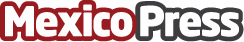 Media Source afirma que Inbound es el crecimiento sostenido empresarialLa globalización, si bien ha traído mejores ofertas y ha creado mayor demanda de productos, también ha hecho que se desarrolle una competencia voraz entre todas las industrias. Pequeñas y grandes empresas luchan por tener una mayor presencia en donde se encuentran los consumidores actuales: en la web. En un mundo comercial en el que todo se parece, lo único que podría marcar la diferencia entre los que se encuentran en la competencia es el acercamiento acertado con los clientesDatos de contacto:Christian B. Lopez5550670281Nota de prensa publicada en: https://www.mexicopress.com.mx/media-source-afirma-que-inbound-es-el_1 Categorías: Marketing Emprendedores E-Commerce Software Ciudad de México http://www.mexicopress.com.mx